Thinking About Inquiry & ModelsName: ______________________ Date: _________________The following table lists parts of the process you went through to investigate the cube and box.Think back to your work with the Mystery Cube and the Biological Box. On the right side of thetable under the heading “Activity,” provide an example of what you did in thatactivity that models the process of learning about the natural world.Process Biological Box ActivityEASY 1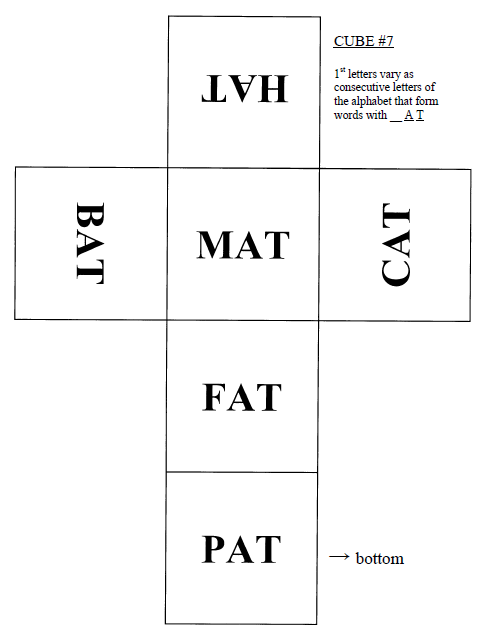 MEDIUM 1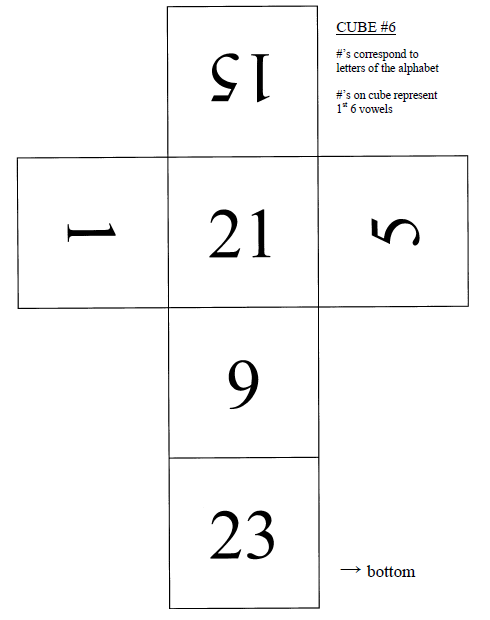 HARD 1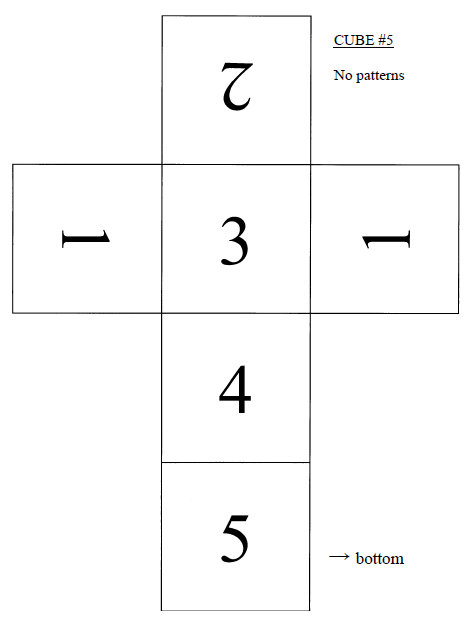 EASY 2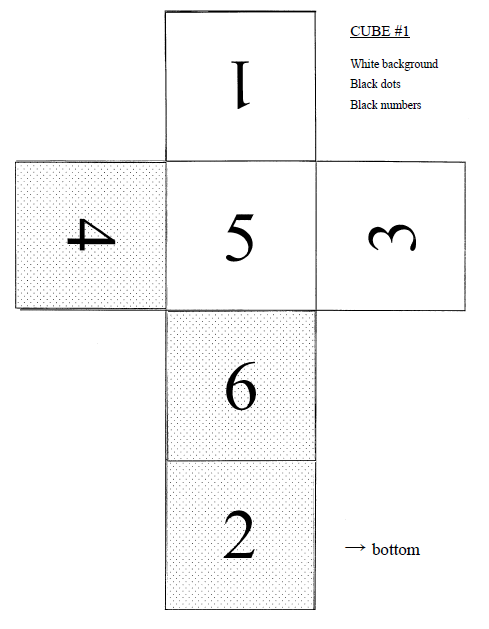 MAKE YOUR OWN 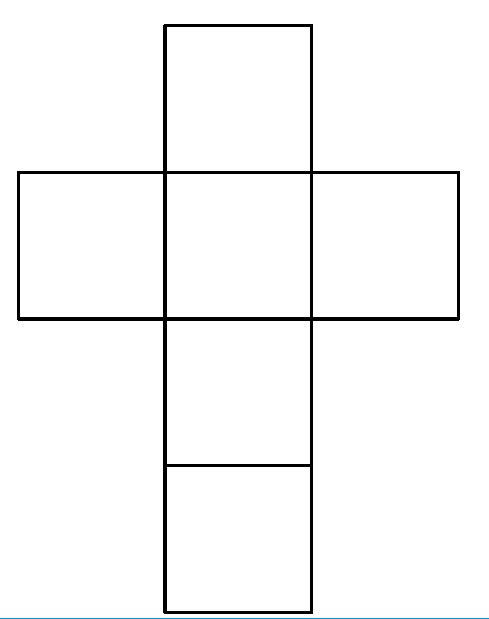 MEDIUM 2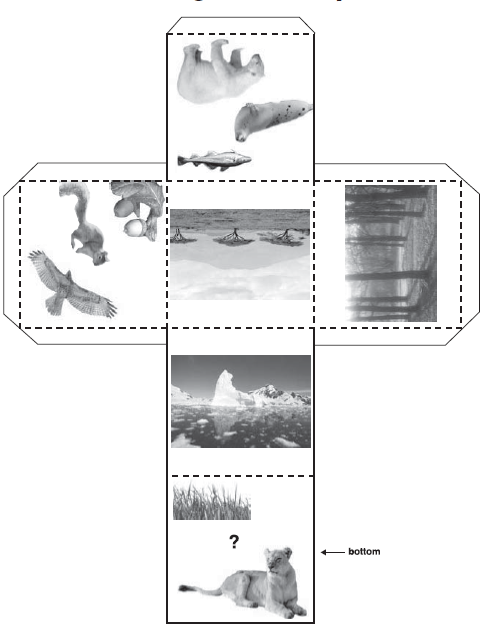 EASY 3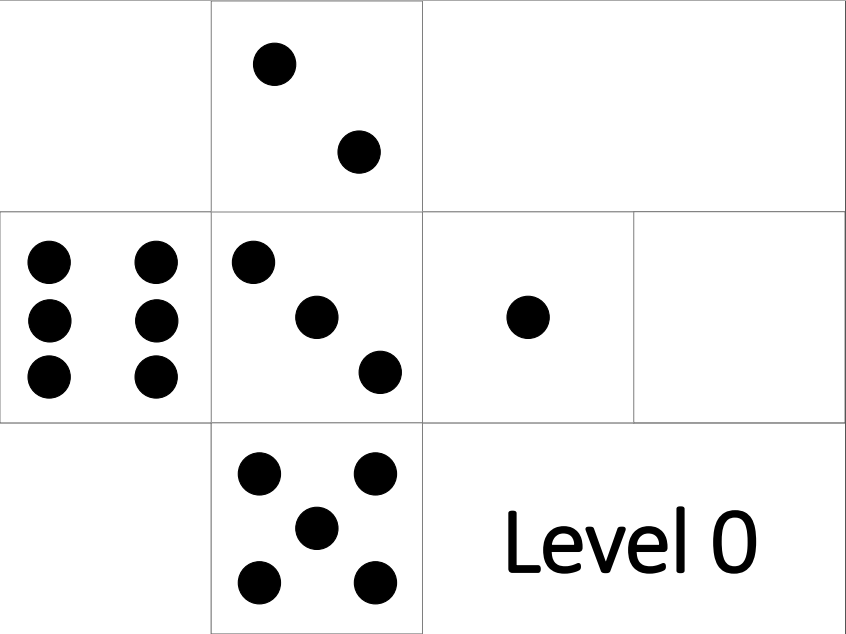 MEDIUM 3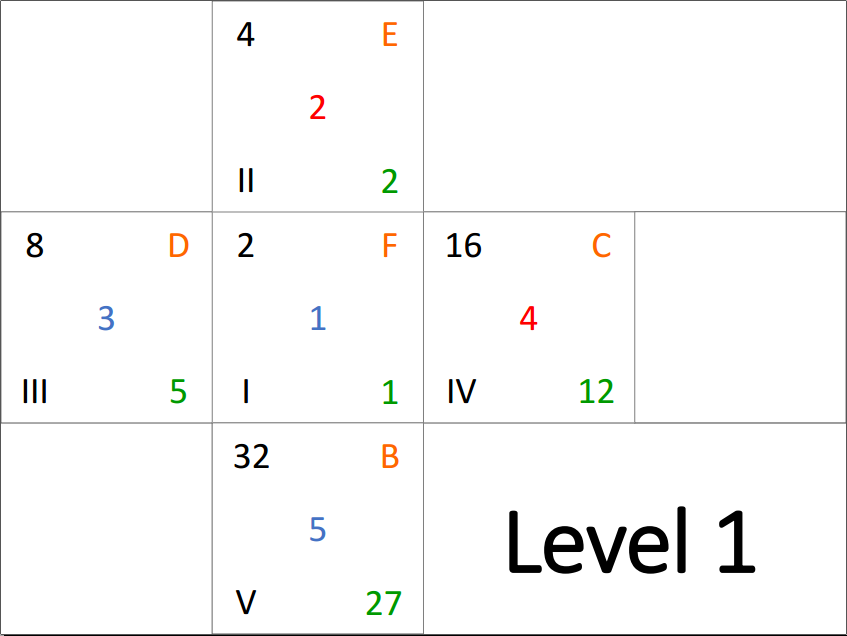 ProcessActivityAsk a testable questionGather evidence bymaking observations,recognizing patterns, andcollecting dataShare informationPerform experimentsProvide an evidence-basedExplanation